         1054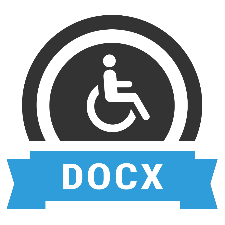 